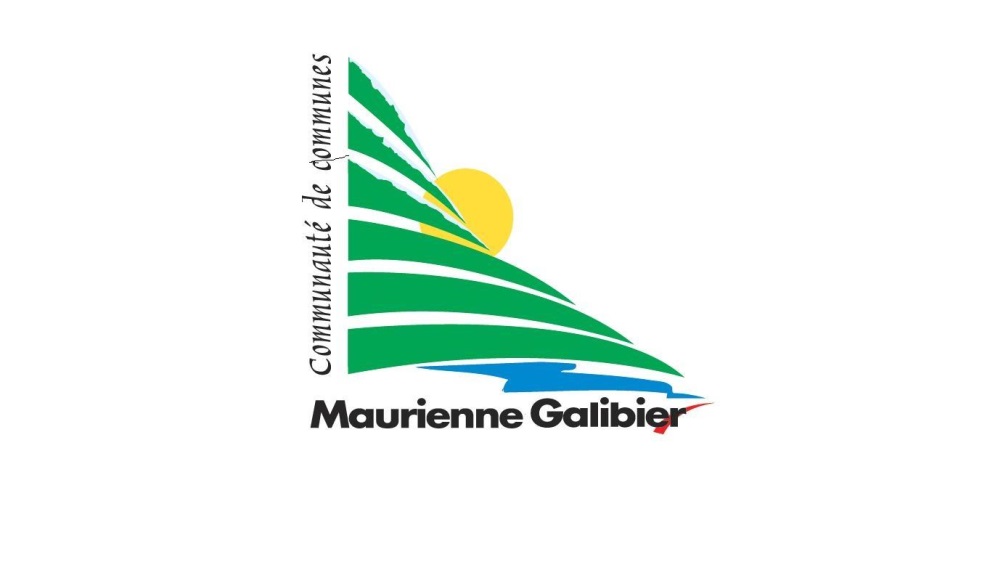 OFFRE D’EMPLOI : METIER DE L’ANIMATIONCOMMUNAUTE DE COMMUNES MAURIENNE-GALIBIERPoste à pourvoir : 6 animateurs (trices) saisonniers été 2019Domaine d’activité : 	Enfance-jeunesse, éducation, animationAffectation : 	Service petite enfance, enfance, jeunesseStructure de rattachement :                  Centre de loisirs Eterlou, Loupiots ou service jeunesse.Durée de travail :                                     44h00/semaine.5 postes enfance (3/11 ans) :               Juillet et/ou Août, de 3 à 8 semaines selon les contrats,                                                                    Compris entre le 08/07/19 et le 30/08/19.1 (ou 2) poste (s)  jeunesse (12/17 ans) : 1 semaine (du 08/07 au 12/07/19)                    Et 4 semaines du 05/09 au 30/08/19.Description du poste à pourvoir : ANIMATEUR(TRICE) POLYVALENT(E) 3/11 ANS OU 11/17 ANS. 	Afin de compléter nos équipes permanentes dédiées aux accueils de loisirs, la Communauté de communes Maurienne-Galibier recherche 6 animateurs (trices) pour la saison d’été 2019. Ils/elles participeront activement au développement en équipe du projet pédagogique des structures ainsi qu’à la mise en place de projets d’animation.Profil recherché : Etre titulaire du BAFA (complet ou en cours : stagiaires BAFA) avec une expérience dans l’animation (saisonnier…).  Participatif, acteur et motivé par le travail en équipe, bon relationnel. Responsable, dynamique et polyvalent. Patient, à l’écoute et appréciant travailler avec des enfants : vie quotidienne, jeux, animations culturelles, artistiques et sportives, pédagogie…  Permis B et voiture personnelle conseillé.Missions : Placé sous l’autorité direct du directeur de l’un des 3 ALSH, l’animateur (trice) est chargé(é) de participer, de  proposer et de mettre en œuvre, en lien avec l’ensemble de l’équipe pédagogique des projets d’animation adaptés principalement aux enfants de 3 à 11 ans (5 postes enfance) ou de 11 à 17 ans (1 poste jeunesse). Participation possible à des mimi camps et/ou à des séjours.Poste à pourvoir pour :              Eté 2019, avec 1	journée de préparation obligatoire le samedi 06 Avril.Date limite de candidature :     Mardi 26 Mars 2019.Entretiens d’embauche :           Prévus du mercredi 27 Mars jeudi 04 Avril 2019.Candidature à adresser à :        Mr. le Président  de la CCMG                                                        36 rue Général Ferrié – 73140 ST MICHEL DE MAURIENNE                                                       CV + lettre de motivationInformations complémentaires : orusa.ccmg@gmail.com . Téléphone : 06 89 83 48 90.Emploi saisonnier : base 44h00/semaine, SMIC horaire + 10% congés payés.